Памятка «Как ходят фигуры в шахматах» Первый ход пешки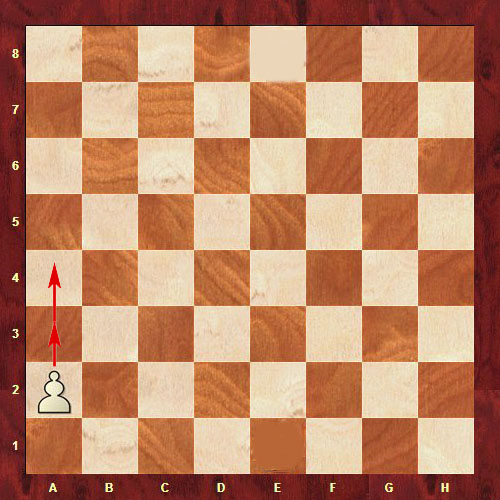 Взятие пешки на проходе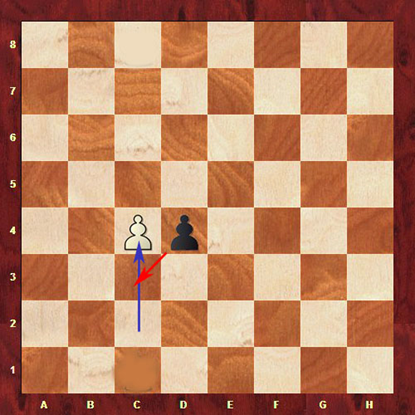  Ход коня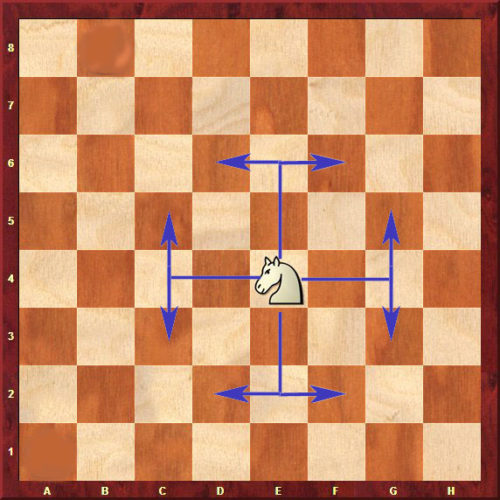 Ход слона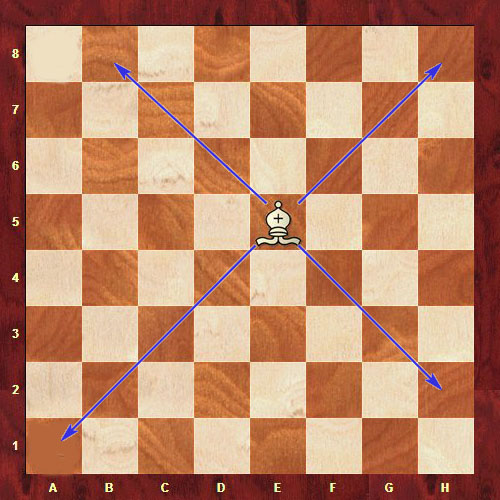 Ход ладьи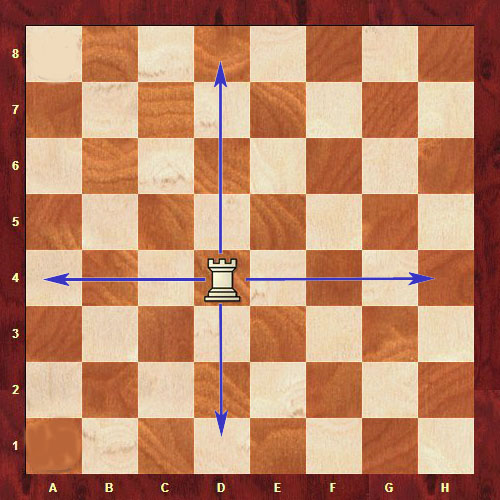  Рокировка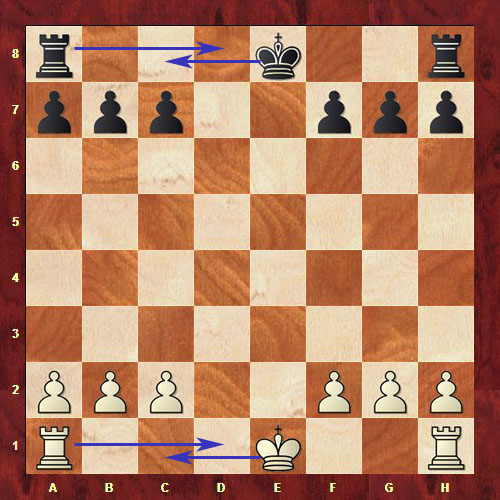 Длинная рокировка - в сторону ферзевого фланга, короткая – в сторону королевского.Ход ферзя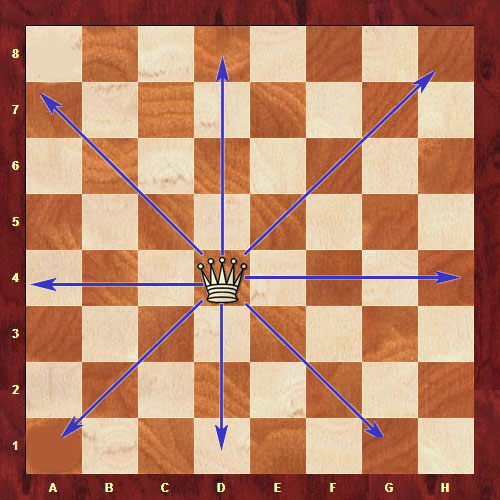 Ход короля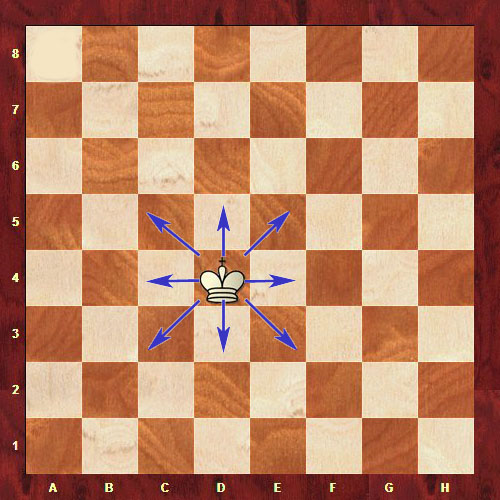 Мат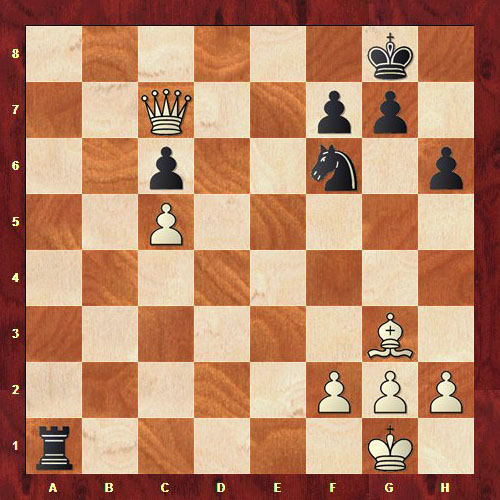 Король находится под ударом (шахом) и уйти ему некуда – свободные поля находятся под ударом фигур противника.Партия заканчилась, король получил мат.